Booth Sales Agreement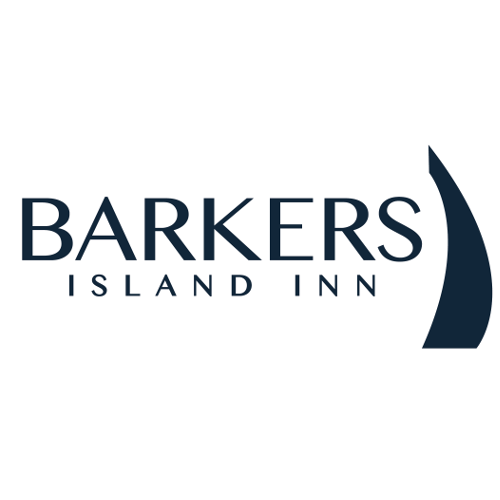 Lake Superior Ice FestivalJanuary 29, 2022 | 9am-3pmWe would like you to participate in the 6th annual Lake Superior Ice Festival Market & craft fair. Booth location will be held at the Great Lakes Ballroom at Barkers Island Inn.**Turn in your registration form by November 1, 2021 and receive a $5.00 discount** SPACE SELECTIONRegular Space ($40)		Double Space ($55)Regular space is 8’x6’ and double is 16’x6’PERSONAL INFORMATIONNameAddressCity/StatePhoneEmailMerchandise to be exhibited*Only one vendor per product will be allowed and space is limited*PAYMENTCard NumberExpirationSignatureTOTAL EXHIBITOR FEES $Send contract and payment to: Barkers Island Inn  |  300 Marina Drive  |  Superior, WI 54880Make checks payable to Barkers Island InnTERMS AND CONDITIONSBarkers Island Inn is not responsible for anything lost, stolen, or damaged during the craft fair. No refunds will be granted after December 28th 2021. Fee does include 6’ tables and chairs. Setup can begin at 7am. If you would like to set up Friday evening please contact Jessica Pierce.By signing, I acknowledge that I have read and will abide by the terms and conditions set forth in this agreement.Authorized Exhibitor								DateBarkers Island Inn Rep								Date